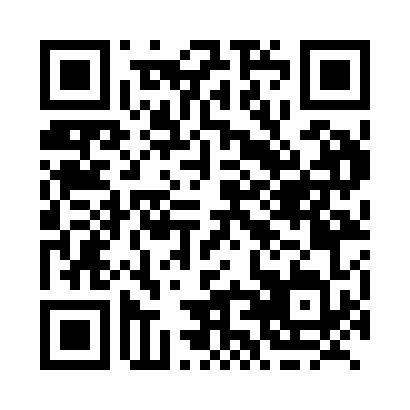 Prayer times for Big Mesh, Quebec, CanadaMon 1 Jul 2024 - Wed 31 Jul 2024High Latitude Method: Angle Based RulePrayer Calculation Method: Islamic Society of North AmericaAsar Calculation Method: HanafiPrayer times provided by https://www.salahtimes.comDateDayFajrSunriseDhuhrAsrMaghribIsha1Mon1:513:4311:595:348:1410:062Tue1:513:4411:595:348:1310:063Wed1:523:4511:595:348:1310:064Thu1:523:4611:595:348:1210:065Fri1:533:4711:595:348:1210:066Sat1:533:4712:005:338:1110:057Sun1:543:4812:005:338:1110:058Mon1:543:4912:005:338:1010:059Tue1:553:5012:005:338:0910:0510Wed1:563:5112:005:328:0910:0411Thu1:563:5212:005:328:0810:0412Fri1:573:5312:005:328:0710:0413Sat1:573:5512:015:318:0610:0314Sun1:583:5612:015:318:0510:0315Mon1:593:5712:015:308:0410:0216Tue1:593:5812:015:308:0310:0217Wed2:003:5912:015:298:0210:0118Thu2:014:0112:015:288:0110:0119Fri2:014:0212:015:288:0010:0020Sat2:024:0312:015:277:5810:0021Sun2:034:0512:015:267:579:5922Mon2:034:0612:015:267:569:5823Tue2:044:0712:015:257:559:5824Wed2:054:0912:015:247:539:5725Thu2:054:1012:015:237:529:5626Fri2:064:1112:015:237:509:5627Sat2:074:1312:015:227:499:5528Sun2:084:1412:015:217:479:5429Mon2:084:1612:015:207:469:5330Tue2:094:1712:015:197:449:5231Wed2:114:1912:015:187:439:50